9	examiner et approuver le rapport du Directeur du Bureau des radiocommunications, conformément à l'article 7 de la Convention:9.1	sur les activités du Secteur des radiocommunications depuis la CMR-15;9.1 (9.1.3)	Résolution 157 (CMR-15) – Étude des questions techniques et opérationnelles et des dispositions réglementaires relatives aux nouveaux systèmes à satellites non géostationnaires dans les bandes de fréquences 3 700-4 200 MHz, 4 500-4 800 MHz, et 5 925-6 425 MHz et 6 725-7 025 MHz attribuées au service fixe par satelliteIntroductionConformément à la Résolution 157 (CMR-15), plusieurs études ont été menées à bien au titre du point 9 (Question 9.1.3) de l'ordre du jour de la CMR-19.Aucune de ces études ne justifie le réexamen des valeurs des limites actuellement définies dans l'Article 22 (epfd) et l'Article 21 (puissance surfacique) du Règlement des radiocommunications (RR) pour les bandes de fréquences 3 700-4 200 MHz, 4 500-4 800 MHz, 5 925-6 425 MHz et 6 725-7 025 MHz.Dans certaines études, il est proposé d'établir une procédure de coordination dans les bandes de fréquences 3 700-4 200 MHz et 5 925-6 425 MHz pour les systèmes non géostationnaires du service fixe par satellite (SFS) au titre du numéro 9.12 du RR. De plus, selon ces études, il n'est pas nécessaire de réexaminer les valeurs des limites actuellement définies dans l'Article 22 (epfd) et l'Article 21 (puissance surfacique) du Règlement des radiocommunications pour les bandes de fréquences examinées au titre de ce point de l'ordre du jour de la CMR-19.PropositionLes Administrations des pays membres de la RCC s'opposent à la modification des dispositions des Articles 21 et 22 du Règlement des radiocommunications pour les nouveaux systèmes à satellites non géostationnaires dans les bandes de fréquences 3 700-4 200 MHz, 4 500-4 800 MHz, et 5 925-6 425 MHz et 6 725-7 025 MHz attribuées au service fixe par satellite, étant donné que les études menées à bien par l'UIT-R ont conclu que la compatibilité entre ces systèmes et les stations des services existants n'était pas réalisable.Les Administrations des pays membres de la RCC sont favorables à l'adoption de conditions propres à garantir la compatibilité pour les nouveaux systèmes à satellites non géostationnaires dans les bandes de fréquences 3 700-4 200 MHz et 5 925-6 425 MHz, en appliquant la procédure de coordination visée au numéro 9.12 du RR entre les systèmes à satellites non OSG du SFS dans les bandes de fréquences spécifiées.ARTICLE 5Attribution des bandes de fréquencesSection IV – Tableau d'attribution des bandes de fréquences
(Voir le numéro 2.1)
MOD	RCC/12A21A3/13 600-4 800 MHzMotifs:	Modification du Tableau d'attribution des bandes de fréquences par l'ajout d'un nouveau renvoi visant à identifier des bandes de fréquences dans lesquelles les systèmes à satellites non géostationnaires du service fixe par satellite peuvent être utilisés conformément aux dispositions du numéro 9.12.MOD	RCC/12A21A3/25 570-6 700 MHzMotifs:	Modification du Tableau d'attribution des bandes de fréquences par l'ajout d'un nouveau renvoi visant à identifier des bandes de fréquences dans lesquelles les systèmes à satellites non géostationnaires du service fixe par satellite peuvent être utilisés conformément aux dispositions du numéro 9.12.MOD	RCC/12A21A3/35.484A 	L'utilisation des bandes 10,95-11,2 GHz (espace vers Terre), 11,45-11,7 GHz (espace vers Terre), 11,7-12,2 GHz (espace vers Terre) en Région 2, 12,2-12,75 GHz (espace vers Terre) en Région 3, 12,5-12,75 GHz (espace vers Terre) en Région 1, 13,75-14,5 GHz (Terre vers espace), 17,8-18,6 GHz (espace vers Terre), 19,7-20,2 GHz (espace vers Terre), 27,5-28,6 GHz (Terre vers espace), 29,5-30 GHz (Terre vers espace) par un système à satellites non géostationnaires du service fixe par satellite est assujettie à l'application des dispositions du numéro 9.12 pour la coordination avec d'autres systèmes à satellites non géostationnaires du service fixe par satellite. Les systèmes à satellites non géostationnaires du service fixe par satellite ne doivent pas demander à être protégés vis-à-vis des réseaux à satellite géostationnaire du service fixe par satellite fonctionnant conformément au Règlement des radiocommunications, quelles que soient les dates de réception, par le Bureau, des renseignements complets de coordination ou de notification, selon le cas, pour les systèmes à satellites non géostationnaires du service fixe par satellite et des renseignements complets de coordination ou de notification, selon le cas, pour les réseaux à satellite géostationnaire. Les dispositions du numéro 5.43A ne sont pas applicables. Les systèmes à satellites non géostationnaires du service fixe par satellite dans les bandes ci-dessus doivent être exploités de manière telle que tout brouillage inacceptable susceptible de se produire pendant leur fonctionnement soit éliminé rapidement.     (CMR-)Motifs:	Modification du champ d'application du renvoi.NOC	RCC/12A21A3/4ARTICLE 21Services de Terre et services spatiaux partageant des bandes
de fréquences au-dessus de 1 GHzMotifs:	Aucune des études effectuées n'indique qu'il est nécessaire de modifier les valeurs correspondantes de la puissance surfacique prescrites dans l'Article 21 du Règlement des radiocommunications.NOC	RCC/12A21A3/5ARTICLE 22Services spatiaux1Motifs:	Aucune des études effectuées n'indique qu'il est nécessaire de modifier les valeurs correspondantes d'epfd prescrites dans l'Article 22 du Règlement des radiocommunications.SUP	RCC/12A21A3/6RÉSOLUTION 157 (CMR-15)Etude des questions techniques et opérationnelles et des dispositions réglementaires relatives aux nouveaux systèmes à satellites non géostationnaires dans les bandes de fréquences 3 700-4 200 MHz, 4 500-4 800 MHz, et 5 925-6 425 MHz et 6 725-7 025 MHz attribuées au service fixe par satelliteMotifs:	Suppression en conséquence de la Résolution 157 (CMR-15).______________Conférence mondiale des radiocommunications (CMR-19)
Charm el-Cheikh, Égypte, 28 octobre – 22 novembre 2019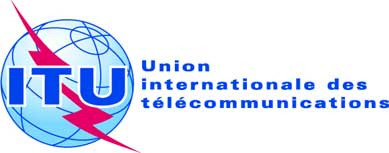 SÉANCE PLÉNIÈREAddendum 3 au
Document 12(Add.21)-F2 octobre 2019Original: russePropositions communes de la Communauté régionale des communicationsPropositions communes de la Communauté régionale des communicationsPropositions pour les travaux de la conférencePropositions pour les travaux de la conférencePoint 9.1(9.1.3) de l'ordre du jourPoint 9.1(9.1.3) de l'ordre du jourAttribution aux servicesAttribution aux servicesAttribution aux servicesAttribution aux servicesAttribution aux servicesRégion 1Région 2Région 3Région 3Région 33 600-4 200FIXEFIXE PAR SATELLITE
(espace vers Terre)Mobile3 600-3 700FIXEFIXE PAR SATELLITE 
(espace vers Terre)MOBILE sauf mobile 
aéronautique  5.434Radiolocalisation  5.4333 600-3 700FIXEFIXE PAR SATELLITE 
(espace vers Terre)MOBILE sauf mobile 
aéronautique  5.434Radiolocalisation  5.4333 600-3 700FIXEFIXE PAR SATELLITE 
(espace vers Terre)MOBILE sauf mobile aéronautiqueRadiolocalisation5.4353 700-4 200FIXEFIXE PAR SATELLITE (espace vers Terre)MOBILE sauf mobile aéronautique3 700-4 200FIXEFIXE PAR SATELLITE (espace vers Terre)MOBILE sauf mobile aéronautique3 700-4 200FIXEFIXE PAR SATELLITE (espace vers Terre)MOBILE sauf mobile aéronautiqueAttribution aux servicesAttribution aux servicesAttribution aux servicesRégion 1Région 2Région 35 925-6 700	FIXE  5.457				FIXE PAR SATELLITE (Terre vers espace)  5.457A  5.457B				MOBILE  5.457C				5.149  5.440  5.4585 925-6 700	FIXE  5.457				FIXE PAR SATELLITE (Terre vers espace)  5.457A  5.457B				MOBILE  5.457C				5.149  5.440  5.4585 925-6 700	FIXE  5.457				FIXE PAR SATELLITE (Terre vers espace)  5.457A  5.457B				MOBILE  5.457C				5.149  5.440  5.458